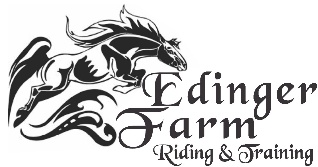 68 Plain Street Norton, MA  401-447-2349edingerfarm@comcast.netwww.edingerfarm.comHorse Camp Registration FormChild’s Name: _______________________________________________ Age: _____Address: ______________________________________________________________Parent / Guardian Name: _________________________________________________Phone: ________________________ Alternate Phone: _________________________Does Child Have Any Riding Experience?        Yes______  No______Any Allergies we need to know about? ______________________________________Camp Fee: $300 / per weekPayable to:Christina MenardPO Box 444 Rehoboth, MA 02769Please mail payment and forms to the above address OR they can be dropped off at the farm in our lockbox located inside the barn next to the office door.  Or if you prefer digital – you can email us the forms at edingerfarm@comcast.net while making payment via venmo @edingerfarm	Camp sessions are Monday through Friday9am – 3pmPlease list the Camp Session(s) you are enrolling for:____________________________________________________________________________________________________________________________________What to Expect at Horse Camp…Participants will be involved in the day to day care needed for horses and ponies.  They will have hands on learning about all aspects of horses while helping to feed, groom and care for them side by side with us.  The program teaches the responsibility necessary to be “in charge” of taking care of an animal.  We also teach about different types of riding, different types of horses, how to groom, how to tack up a horse, and a wide variety of information including SAFETY lessons needed while being around the horse farm. Camp changes day to day and from session to session so the activities can be varied, some horse related craft activities and learning games are also included.  There will of course be opportunities to ride, we understand that while some youths would love to brush and be around the horses – but may be too fearful to ride, so it is optional and not mandatory.  The program and the riding are all done under the supervision of the Owner & Licensed Riding Instructor: Christina Menard.  Helmets should be brought to camp for riding – since covid, we no longer supply group helmets.Please have your child bring a bagged lunch and drink and snacks.  Clothing should be appropriate for the weather, but keep in mind if shorts are worn – long pants, either jeans or cotton leggings must be brought to change into for any time spent in the saddle as leather can rub on bare skin and cause discomfort.Closed toes shoes, such as sneakers are required at all times – no sandals/flip flops please due to safety.